«Деньги – это средство воспитания,  И с ними необходимо знакомить Уже в дошкольном возрасте».А.С. МакаренкоФинансовое просвещение и воспитание детей дошкольного возраста – это новое направление в дошкольной педагогике, так как финансовая грамотность является глобальной социальной проблемой неотделимой от ребенка с самых ранних лет его жизни. Дети уже с дошкольного возраста достойны, того чтобы быть в курсе, как правильно пользоваться средствами, которые они будут зарабатывать во взрослой самостоятельной жизни.   Поэтому, в нашей группе «Колокольчики» стартовал долгосрочный проект на тему «Финансовая грамотность в каждый дом». В рамках проекта начал работать кружок «Азбука денег». Цель кружка: воспитание финансово грамотных и успешных детей, формирование здоровых финансовых привычек у детей. Также 19 сентября состоялось родительское собрание в форме деловой игры «Азбука финансов». В ходе игры родители постигали «азы» финансового воспитания. Был просмотрен видео – ролик «Дети о деньгах». Состоялся аукцион на лучший «дошколик», который нарисовали дети.  Было проведено анкетирование по теме «Мой ребенок и финансовая грамотность», а также воспитатели приготовили буклеты для родителей по теме «Бережное и разумное отношение к деньгам – это то, что дети возьмут в первую очередь у родителей». Закончилось родительское собрание тем, что родители рассказали смешные, интересные и поучительные истории о финансовом воспитании в семье. /Воспитатели: Кожевина Н.Г., Хаймина М.И./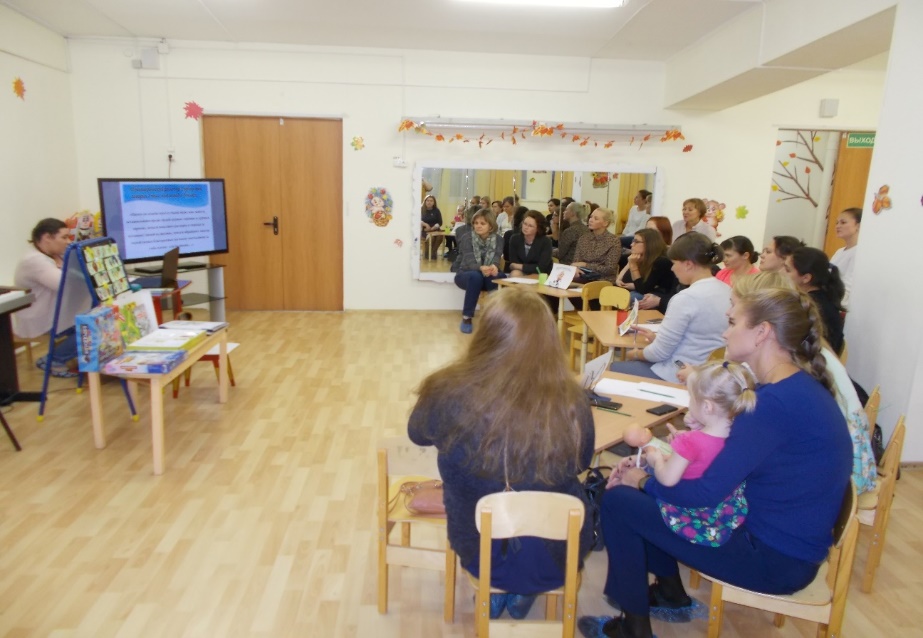 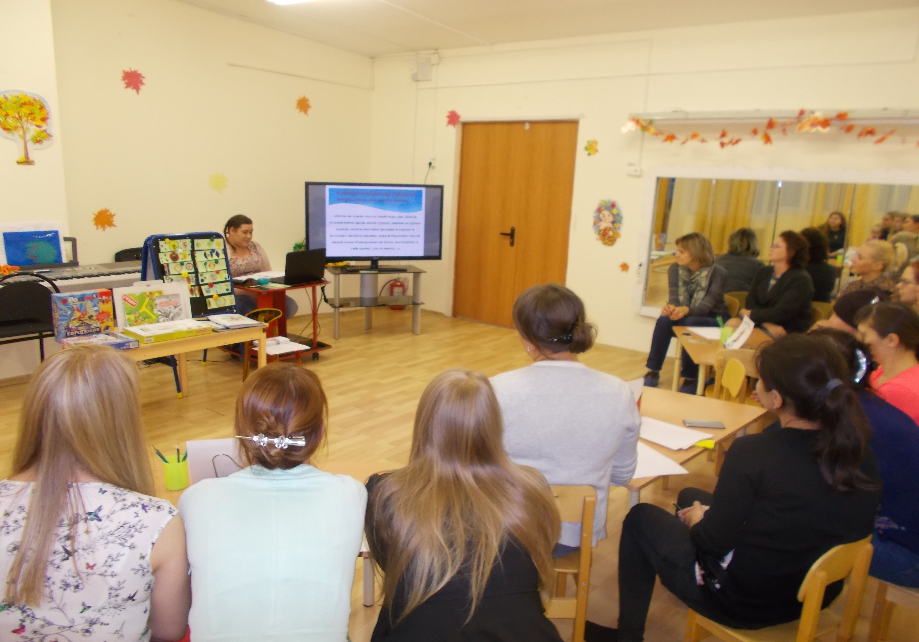 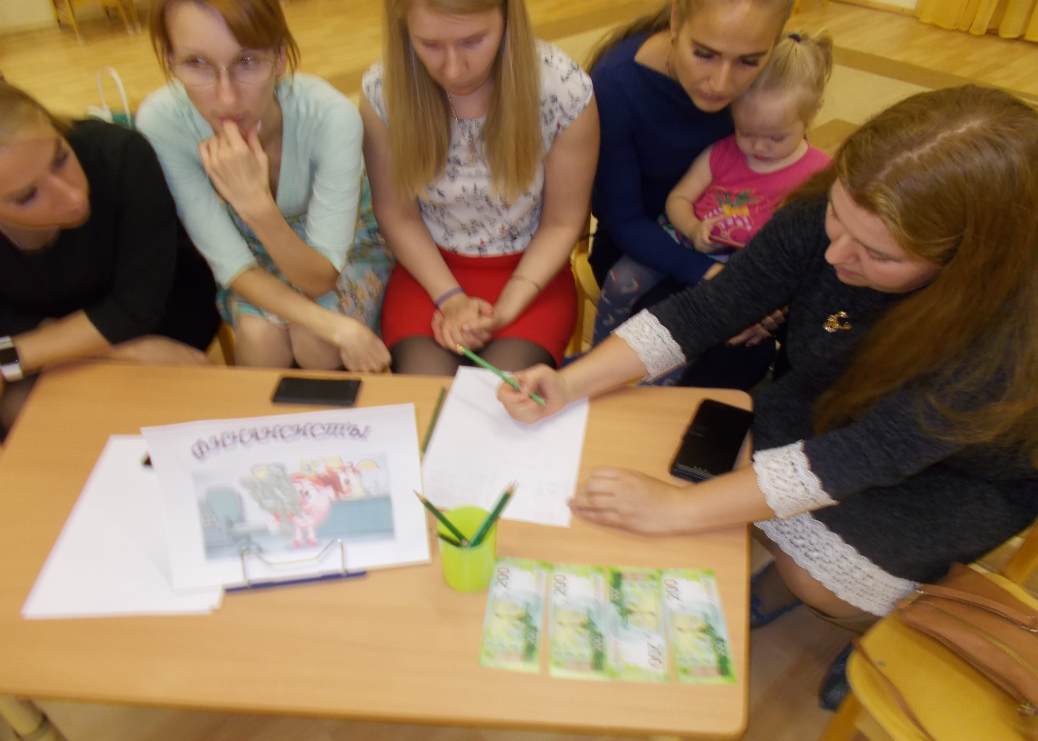 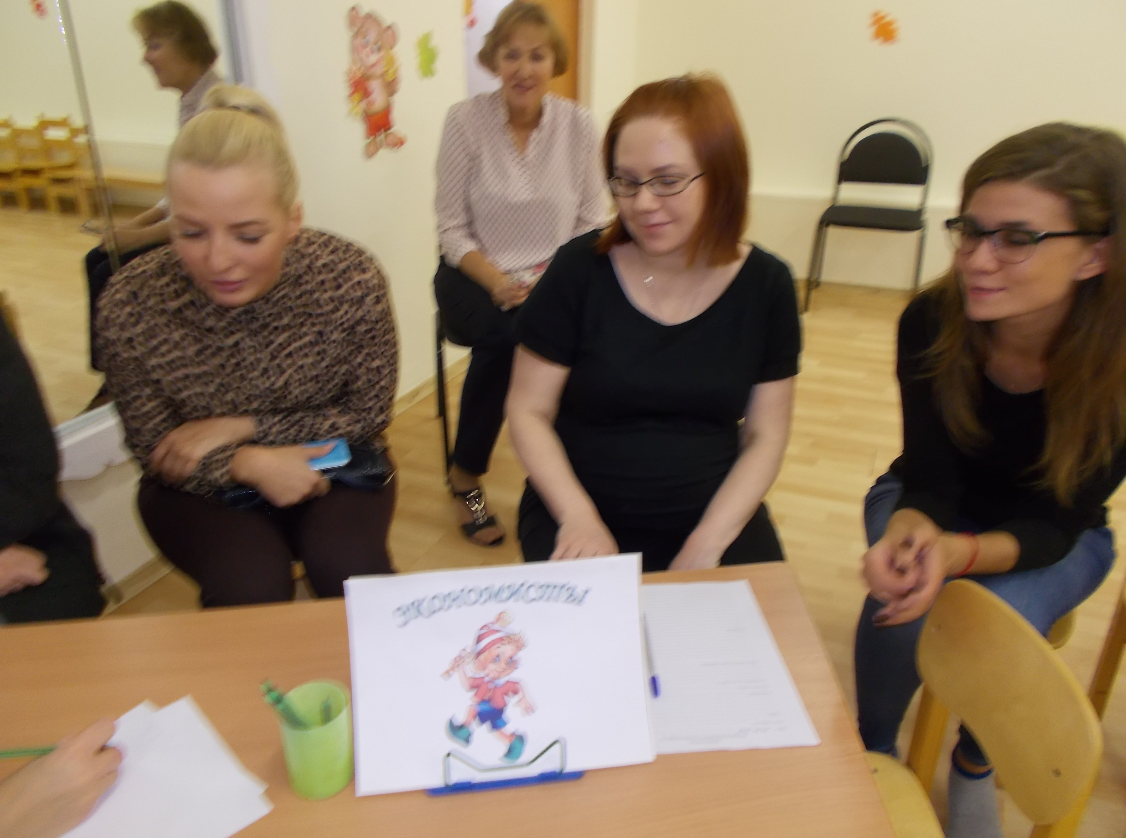 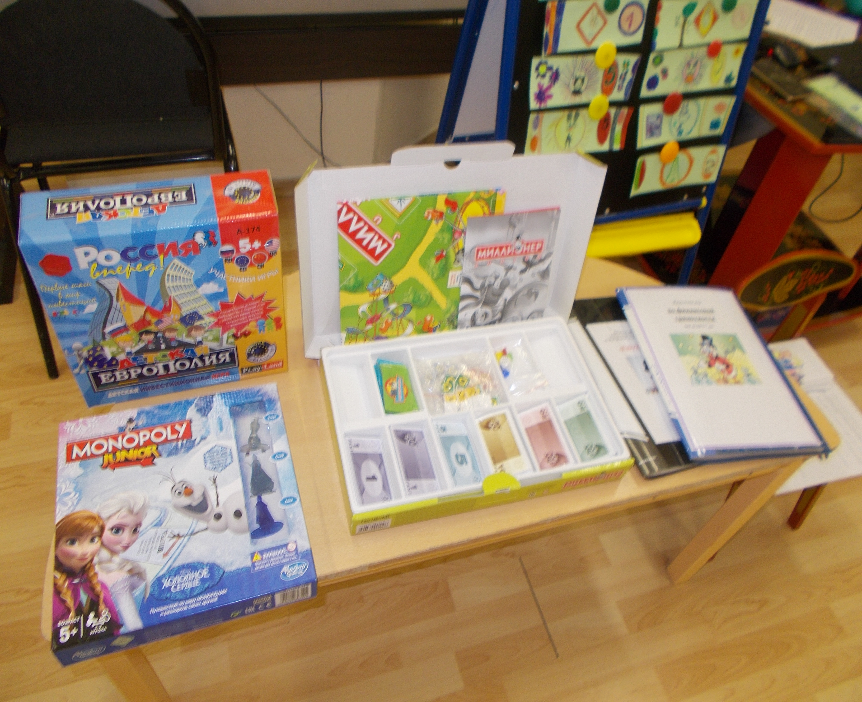 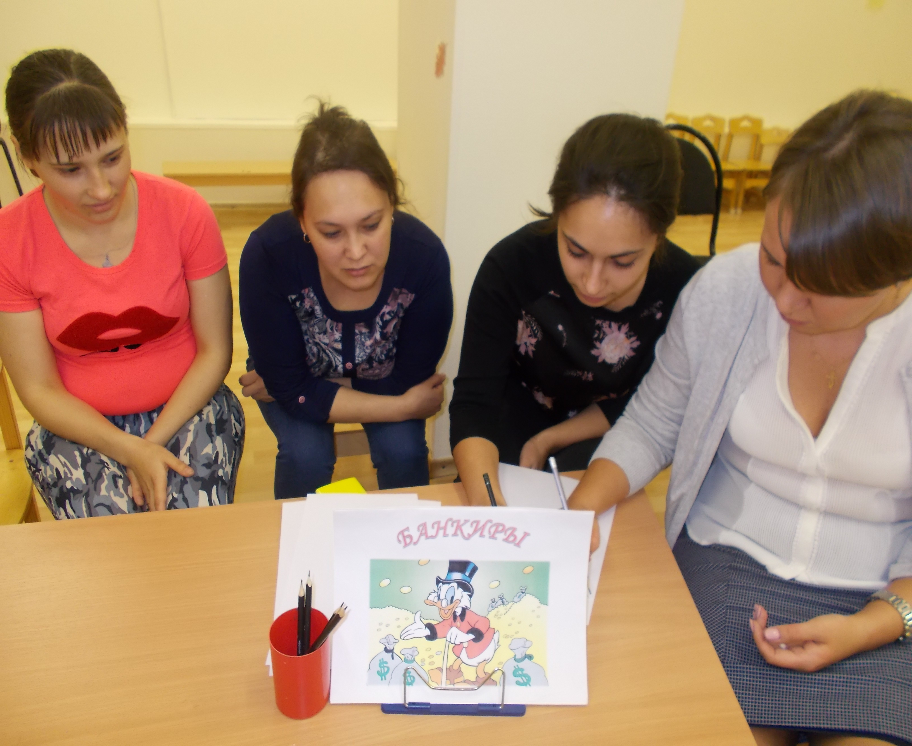 